Об утверждении порядкапредставления информациио происшествиях  и чрезвычайных ситуациях на территории Алексеевского муниципального районаРеспублики ТатарстанВ целях обеспечения единого подхода при сборе и обобщении информации о происшествиях и чрезвычайных ситуациях на территории Алексеевского муниципального района Республики Татарстан и своевременного представления сведений в Центр управления в кризисных ситуациях Главного управления МЧС России по Республике Татарстанп о с т а н о в л я ю:1. Утвердить прилагаемые: перечень и регламент представления формализованных документов, направляемых единой дежурной диспетчерской службойАлексеевского муниципальногорайона Республики Татарстан в Федеральное казенное учреждение «Центр управления в кризисных ситуациях Главного управления МЧС России по Республике Татарстан» при возникновении чрезвычайных ситуаций (происшествий), проведении учений и тренировок;образцы формализованных документов, представляемых при возникновении чрезвычайных ситуаций (происшествий), проведении учений и тренировок (Приложение).2. Руководителю МКУ «Управление гражданской защиты Алексеевского муниципального района» А.В. Асафову при возникновении чрезвычайных ситуаций (происшествий), а также проведении учений и тренировок обеспечить своевременное представление информации.	2. Контроль за исполнением настоящего постановления возложить на заместителя руководителя Исполнительного комитета по инфраструктурному развитию А.Н. Абакумова.РуководительИсполнительного комитета						Д.А.ГилязовПриложениек постановлению 								Исполнительного комитетаАлексеевского муниципальногорайона Республики Татарстанот _12.07.2017____№__287__Перечень и сроки представления формализованных документов, представляемые едиными дежурными диспетчерскими службами муниципальных образований Республики Татарстан в Федеральное казенное учреждение «Центр управления в кризисных ситуациях Главного управления МЧС России по Республике Татарстан» (далее - региональный орган повседневного управления) при  возникновении чрезвычайных ситуаций (происшествий), учений и тренировокИСПОЛНИТЕЛЬНЫЙ КОМИТЕТАЛЕКСЕЕВСКОГО МУНИЦИПАЛЬНОГО РАЙОНАРЕСПУБЛИКИ ТАТАРСТАН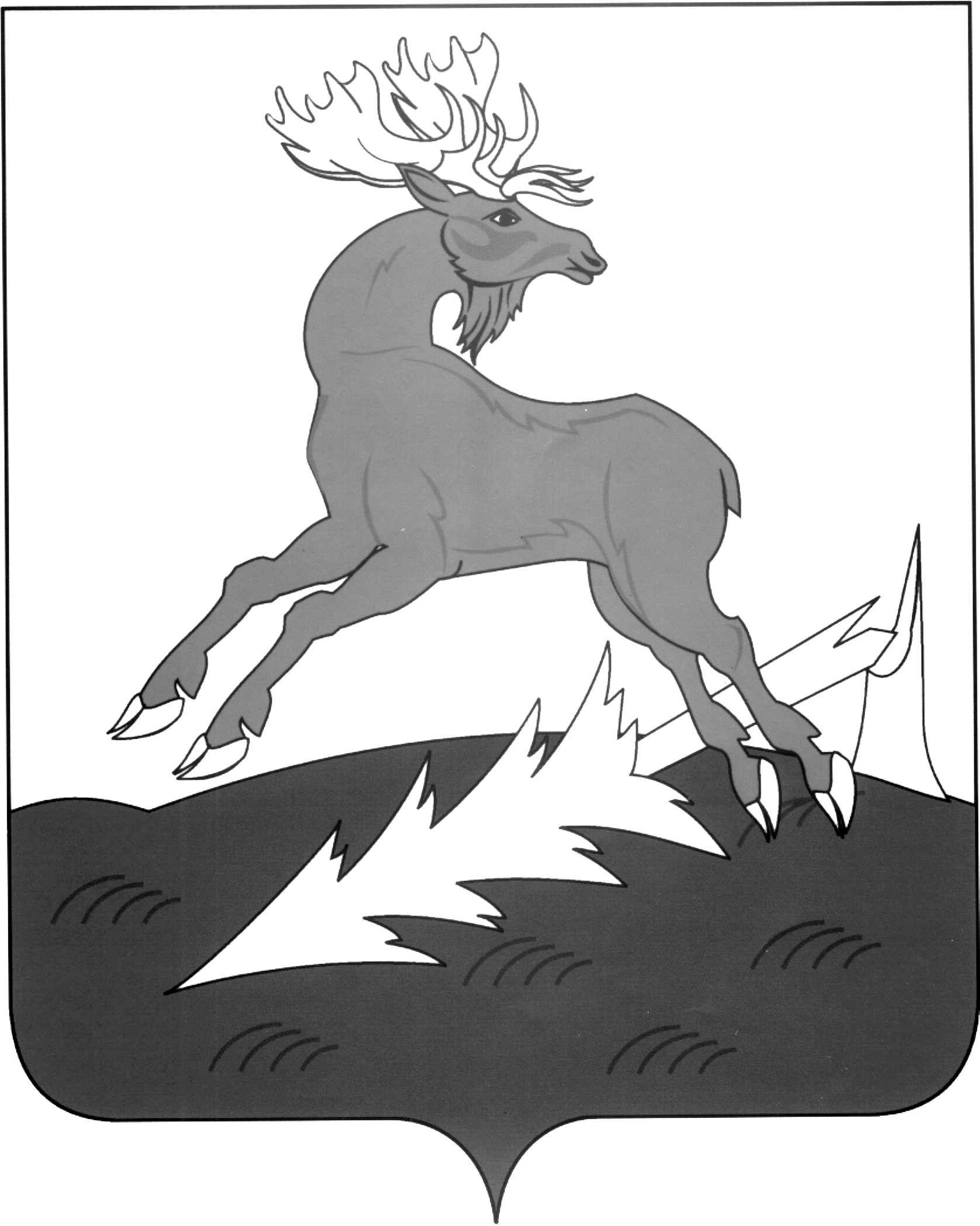 АЛЕКСЕЕВСКМУНИЦИПАЛЬ РАЙОНЫНЫҢБАШКАРМА КОМИТЕТЫТАТАРСТАН РЕСПУБЛИКАСЫ            ПОСТАНОВЛЕНИЕ                        ___12.07.2017________п.г.т.Алексеевское                      КАРАР№ __287____№п/пНомер формыНаименование документаРегламент представления документовКому представляется документ,контактный телефонКому представляется документ,контактный телефон123455Чрезвычайная ситуация (происшествие)Чрезвычайная ситуация (происшествие)Чрезвычайная ситуация (происшествие)Чрезвычайная ситуация (происшествие)Чрезвычайная ситуация (происшествие)Чрезвычайная ситуация (происшествие)11Информационное донесение (оперативная информация) о чрезвычайной ситуации (происшествии)в течение 20 мин. с момента получения информации о ЧС (происшествия)АРМ-2,227-46-59,короткий 46-59АРМ-2,227-46-59,короткий 46-5922Фотоматериалы (MMS сообщения), видеоматериалы (видеоролик)через 40 мин. после прибытия первого подразделения МЧСАРМ-3,227-46-80,короткий 46-80АРМ-3,227-46-80,короткий 46-8033Пояснительная записка по обстановке, сложившейся в результате ЧС (происшествия)через 1 час с момента получения информации о ЧС (происшествия)АРМ-4,227-46-58,короткий 46-58АРМ-4,227-46-58,короткий 46-5844Карта района ЧС (происшествия)через 1 час с момента получения информации о ЧС (происшествия)АРМ-8,227-46-81,короткий 46-81АРМ-8,227-46-81,короткий 46-8155Схема места ЧС (схема н.п., схема объекта), ТТХ объекта, на котором (с которым) произошла ЧСчерез 1 час с момента получения информации о ЧС (происшествия)АРМ-8,227-46-81,короткий 46-81АРМ-8,227-46-81,короткий 46-8166Справка по силам и средствам (БЧС), привлеченных для ликвидации чрезвычайной ситуации, с расчетом доставки в район ЧС сил и средств усиления, резервачерез 1 час с момента получения информации о ЧС (происшествия)АРМ-13,227-46-00,короткий 46-00АРМ-13,227-46-00,короткий 46-0077Схема расстановки сил и средств, при ликвидации чрезвычайной ситуациичерез 1 час с момента получения информации о ЧС (происшествия)АРМ-8,227-46-81,короткий 46-81АРМ-8,227-46-81,короткий 46-8188Карта района поиска (АВР, АС’ДНР)через 1 час с момента получения информации о ЧС (происшествия)АРМ-8,227-46-81,короткий 46-81АРМ-8,227-46-81,короткий 46-8199Сведения по наличию и обеспечению материальными средствами для ликвидации последствий ЧС (происшествия)через 1 час с момента получения информации о ЧС (происшествия)АРМ-4,227-46-58,короткий 46-58АРМ-4,227-46-58,короткий 46-581010Космический снимок зоны ЧСчерез 1 час с момента получения информации о ЧС (происшествия)АРМ-8,227-46-81,короткий 46-81АРМ-8,227-46-81,короткий 46-811111Распоряжение КЧС и ОПБВ течение 1 часа после завершения заседанияАРМ-4,227-46-58,короткий 46-58АРМ-4,227-46-58,короткий 46-581212Паспорт территории (объекта)Через 1 час с момента получения информации о ЧС (происшествия)АРМ-9,227-46-57,короткий 46-57(АРМ-8,227-46-81,короткий 46-81)АРМ-9,227-46-57,короткий 46-57(АРМ-8,227-46-81,короткий 46-81)1313Ведомость контроля реагирования подразделений ФП и ТП РСЧСчерез 2 часа с момента получения информации о ЧС (происшествия)АРМ-5,227-45-57,короткий 45-57АРМ-5,227-45-57,короткий 45-571414Анализ реагирования Ф и ТП РСЧС на ЧСЧерез 2 часа с момента получения информации о ЧС (происшествия)АРМ-4,227-46-58,короткий 46-58АРМ-4,227-46-58,короткий 46-581515Схема реагированияЧерез 2 часа с момента получения информации о ЧС (происшествия)АРМ-8,227-46-81,короткий 46-81АРМ-8,227-46-81,короткий 46-811616Список пострадавшихчерез 3 часа с момента получения информации о ЧС (происшествия)АРМ-13,227-46-00,короткий 46-00АРМ-13,227-46-00,короткий 46-001717Список погибших, пропавших без вестичерез 3 часа с момента получения информации о ЧС (происшествия)АРМ-13,227-46-00,короткий 46-00АРМ-13,227-46-00,короткий 46-001818Список эвакуированныхчерез 3 часа с момента получения информации о ЧС (происшествия)АРМ-13,227-46-00,короткий 46-00АРМ-13,227-46-00,короткий 46-001919Список госпитализированныхчерез 3 часа с момента получения информации о ЧС (происшествия)АРМ-13,227-46-00,короткий 46-00АРМ-13,227-46-00,короткий 46-002020План проведения АВР (АСДНР) по ликвидации последствий ЧС (происшествия)через 3 часа с момента получения информации о ЧС (происшествия)АРМ-4227-46-58,короткий 46-58АРМ-4227-46-58,короткий 46-582121Схема прохождения информации в Ф и ТП РСЧС о ЧС (происшествии)Через 3 часа с момента получения информации о ЧС (происшествия)АРМ-5,227-45-57,короткий 45-57АРМ-5,227-45-57,короткий 45-572222Документы по работе оперативной группы(информация представляется от ОГ через ЕДДС, согласно установленного регламента)АРМ-4,227-46-58,короткий 46-58АРМ-4,227-46-58,короткий 46-582323Сведения о ЧС за последние 5 летВ течение 1 часа (после получения информации о чрезвычайной ситуации)АРМ-2,227-46-59,короткий 46-59АРМ-2,227-46-59,короткий 46-592424Схема организации работ по ликвидации последствий чрезвычайной ситуации (происшествия)Через 2 часа (после получения информации о чрезвычайной ситуации)АРМ-8,227-46-81,короткий 46-81АРМ-8,227-46-81,короткий 46-81Итого: 24 формализованных документаИтого: 24 формализованных документаИтого: 24 формализованных документаИтого: 24 формализованных документаИтого: 24 формализованных документаИтого: 24 формализованных документаДополнительно к основному перечню представляются документы по чрезвычайным ситуациям (происшествиям), связанных с авариями на электроэнергетических системахДополнительно к основному перечню представляются документы по чрезвычайным ситуациям (происшествиям), связанных с авариями на электроэнергетических системахДополнительно к основному перечню представляются документы по чрезвычайным ситуациям (происшествиям), связанных с авариями на электроэнергетических системахДополнительно к основному перечню представляются документы по чрезвычайным ситуациям (происшествиям), связанных с авариями на электроэнергетических системахДополнительно к основному перечню представляются документы по чрезвычайным ситуациям (происшествиям), связанных с авариями на электроэнергетических системахДополнительно к основному перечню представляются документы по чрезвычайным ситуациям (происшествиям), связанных с авариями на электроэнергетических системах2525Сведения по населенным пунктам, попавшим в зону отключения электроснабженияЧерез 1 час (после получения информации о чрезвычайной ситуации)АРМ-2,227-46-59,короткий 46-59АРМ-2,227-46-59,короткий 46-592626Сведения о резервных источниках питания на территорииЧерез 1 час (после получения информации о чрезвычайной ситуации)АРМ-4,227-46-58,короткий 46-58АРМ-4,227-46-58,короткий 46-582727Сведения по восстановлению энергоснабженияВ течение 2 часов (после получения информации о чрезвычайной ситуации), в дальнейшем через каждые 2 часаАРМ-2,227-46-59,короткий 46-59АРМ-2,227-46-59,короткий 46-59Итого: 27 формализованных документовИтого: 27 формализованных документовИтого: 27 формализованных документовИтого: 27 формализованных документовИтого: 27 формализованных документовИтого: 27 формализованных документовПеречень и сроки представления формализованных документов, представляемые едиными дежурными диспетчерскими службами муниципальных образований Республики Татарстан в региональный орган повседневного управленияпри возникновении пожара с гибелью 2-х и более человек, при пожарах на социально-значимом (потенциально-опасном) объектах, при пожарах по повышенному рангу вызова, в том числе учений и тренировокПеречень и сроки представления формализованных документов, представляемые едиными дежурными диспетчерскими службами муниципальных образований Республики Татарстан в региональный орган повседневного управленияпри возникновении пожара с гибелью 2-х и более человек, при пожарах на социально-значимом (потенциально-опасном) объектах, при пожарах по повышенному рангу вызова, в том числе учений и тренировокПеречень и сроки представления формализованных документов, представляемые едиными дежурными диспетчерскими службами муниципальных образований Республики Татарстан в региональный орган повседневного управленияпри возникновении пожара с гибелью 2-х и более человек, при пожарах на социально-значимом (потенциально-опасном) объектах, при пожарах по повышенному рангу вызова, в том числе учений и тренировокПеречень и сроки представления формализованных документов, представляемые едиными дежурными диспетчерскими службами муниципальных образований Республики Татарстан в региональный орган повседневного управленияпри возникновении пожара с гибелью 2-х и более человек, при пожарах на социально-значимом (потенциально-опасном) объектах, при пожарах по повышенному рангу вызова, в том числе учений и тренировокПеречень и сроки представления формализованных документов, представляемые едиными дежурными диспетчерскими службами муниципальных образований Республики Татарстан в региональный орган повседневного управленияпри возникновении пожара с гибелью 2-х и более человек, при пожарах на социально-значимом (потенциально-опасном) объектах, при пожарах по повышенному рангу вызова, в том числе учений и тренировокПеречень и сроки представления формализованных документов, представляемые едиными дежурными диспетчерскими службами муниципальных образований Республики Татарстан в региональный орган повседневного управленияпри возникновении пожара с гибелью 2-х и более человек, при пожарах на социально-значимом (потенциально-опасном) объектах, при пожарах по повышенному рангу вызова, в том числе учений и тренировок281Информационное донесение (оперативная информация) о чрезвычайной ситуации (происшествии)в течение 20 мин. с момента получения информации о ЧС (происшествия)в течение 20 мин. с момента получения информации о ЧС (происшествия)АРМ-2,227-46-59,короткий 46-59292Фотоматериалы (MMS сообщения), видеоматериалы (видеоролик)через 40 мин. после прибытия первого подразделения МЧСчерез 40 мин. после прибытия первого подразделения МЧСАРМ-3,227-46-80,короткий 46-80304Карта района ЧС (происшествия)через 1 час с момента получения информации о ЧС (происшествия)через 1 час с момента получения информации о ЧС (происшествия)АРМ-8,227-46-81,короткий 46-81316Справка по силам и средствам (БЧС), привлеченных для ликвидации чрезвычайной ситуации, с расчетом доставки в район ЧС сил и средств усиления, резервачерез 1 час с момента получения информации о ЧС (происшествия)через 1 час с момента получения информации о ЧС (происшествия)АРМ-13,227-46-00,короткий 46-00327Схема расстановки сил и средств, при ликвидации чрезвычайной ситуациичерез 1 час с момента получения информации о ЧС (происшествия)через 1 час с момента получения информации о ЧС (происшествия)АРМ-8,227-46-81,короткий 46-813310Космический снимок зоны ЧСчерез 1 час с момента получения информации о ЧС (происшествия)через 1 час с момента получения информации о ЧС (происшествия)АРМ-8,227-46-81,короткий 46-813416Список пострадавшихчерез 3 часа с момента получения информации о ЧС (происшествия)через 3 часа с момента получения информации о ЧС (происшествия)АРМ-13,227-46-00,короткий 46-003517Список погибших, пропавших без вестичерез 3 часа с момента получения информации о ЧС (происшествия)через 3 часа с момента получения информации о ЧС (происшествия)АРМ-13,227-46-00,короткий 46-003618Список эвакуированныхчерез 3 часа с момента получения информации о ЧС (происшествия)через 3 часа с момента получения информации о ЧС (происшествия)АРМ-13,227-46-00,короткий 46-003719Список госпитализированныхчерез 3 часа с момента получения информации о ЧС (происшествия)через 3 часа с момента получения информации о ЧС (происшествия)АРМ-13,227-46-00,короткий 46-003828Донесение по пожарам с гибелью 2 и более человек, по пожарам на социально-значимом (потенциально-опасном) объектах, по пожарам по повышенному рангу вызова и пожарам Через 3 часа с момента обнаружения 2-го погибшего, при возникновении пожара на социально-значимом (потенциально-опасном) объекте, при пожарах по повышенному рангу вызоваЧерез 3 часа с момента обнаружения 2-го погибшего, при возникновении пожара на социально-значимом (потенциально-опасном) объекте, при пожарах по повышенному рангу вызоваАРМ-7,227-45-01,короткий 45-013929Схема реагирования сил и средств Ф и ТП РСЧС на пожарЧерез 3 часа с момента обнаружения 2-го погибшего, при возникновении пожара на социально-значимом (потенциально-опасном) объекте, при пожарах по повышенному рангу вызоваЧерез 3 часа с момента обнаружения 2-го погибшего, при возникновении пожара на социально-значимом (потенциально-опасном) объекте, при пожарах по повышенному рангу вызоваАРМ-13,227-46-00,короткий 46-004030Анализ реагирования Ф и ТП РСЧС на ЧС на пожарЧерез 3 часа с момента обнаружения 2-го погибшего, при возникновении пожара на социально-значимом (потенциально-опасном) объекте, при пожарах по повышенному рангу вызоваЧерез 3 часа с момента обнаружения 2-го погибшего, при возникновении пожара на социально-значимом (потенциально-опасном) объекте, при пожарах по повышенному рангу вызоваАРМ-4,227-46-58,короткий 46-584131План (карточка) пожаротушенияЧерез 3 часа с момента обнаружения 2-го погибшего, при возникновении пожара на социально-значимом (потенциально-опасном) объекте, при пожарах по повышенному рангу вызоваЧерез 3 часа с момента обнаружения 2-го погибшего, при возникновении пожара на социально-значимом (потенциально-опасном) объекте, при пожарах по повышенному рангу вызоваАРМ-7,227-45-01,короткий 45-01(АРМ-13227-46-00,короткий 46-00)4232Соглашения регламентирующие информационный обмен на муниципальном уровнеЧерез 3 часа с момента обнаружения 2-го погибшего, при возникновении пожара на социально-значимом (потенциально-опасном) объекте, при пожарах по повышенному рангу вызоваЧерез 3 часа с момента обнаружения 2-го погибшего, при возникновении пожара на социально-значимом (потенциально-опасном) объекте, при пожарах по повышенному рангу вызоваАРМ-3,227-46-80,короткий 46-804333Анализ реагирования на техногенные пожарыЧерез 3 часа с момента обнаружения 2-го погибшего, при возникновении пожара на социально-значимом (потенциально-опасном) объекте, при пожарах по повышенному рангу вызоваЧерез 3 часа с момента обнаружения 2-го погибшего, при возникновении пожара на социально-значимом (потенциально-опасном) объекте, при пожарах по повышенному рангу вызоваАРМ-4,227-46-58,короткий 46-584434Выписка из расписания выезда на данный объектЧерез 3 часа с момента обнаружения 2-го погибшего, при возникновении пожара на социально-значимом (потенциально-опасном) объекте, при пожарах по повышенному рангу вызоваЧерез 3 часа с момента обнаружения 2-го погибшего, при возникновении пожара на социально-значимом (потенциально-опасном) объекте, при пожарах по повышенному рангу вызоваАРМ-13,227-46-00,короткий 46-00Итого: 17 формализованных документовИтого: 17 формализованных документовИтого: 17 формализованных документовИтого: 17 формализованных документовИтого: 17 формализованных документовИтого: 17 формализованных документов